Польза для ребенка от участия в олимпиадахШкольные олимпиады - отличная возможность для детей не только проверить уровень своих знаний, но и узнать что-то новое. Это прекрасный опыт для любого ученика. В отличие от экзаменационных мероприятий, где на кону стоит аттестация ребенка, олимпиады ни к чему не обязывают, зато их успешное прохождение становится приятным бонусом к портфолио школьника, открывает новые горизонты, а в некоторых случаях - и двери в желанный вуз.Типы олимпиадПрежде чем вести разговор о пользе, которую может принести ребенку участие в олимпиадах, разберемся, какими вообще бывают олимпиады для школьников.Наиболее известны и доступны каждому ребенку, обучающемуся в школе, предметные олимпиады, которые проводятся непосредственно в учебном заведении, и принять участие в которых может любой ученик. В процессе подведения итогов общешкольных олимпиад, в каждой дисциплине определяются победители и призеры, которым в дальнейшем предстоит отстаивать честь школы на муниципальном уровне.Эта олимпиада, называемая всероссийской, организуется и проводится министерством образования, и ее цель - выявить наиболее талантливых учеников страны в каждой конкретной школьной дисциплине. Для самих школьников всероссийская олимпиада - прекрасный шанс показать себя и побороться за возможность получить льготу при поступлении в выбранное высшее учебное заведение.Те, кто успешно прошел школьный и муниципальный этапы, продолжают соревноваться за первенство в своем регионе, после чего следует заключительный тур олимпиады - общероссийский. Престиж победы в такой борьбе сложно переоценить. Как правило, победители общероссийского этапа олимпиады в конкретной дисциплине получают возможность льготного (вплоть до БВУ - без вступительных испытаний) поступления в профильный вуз, где данная дисциплина является основополагающей. Соответствующее Положение о победителях и призерах общероссийских олимпиад публикуется каждый вузом отдельно.Помимо всероссийских существуют также перечневые олимпиады. Список их меняется из года в год и готовится Министерством образования в конце лета. Каждая такая олимпиада организуется конкретным вузом (МГУ, МГИМО, МГЮА и т.д.), в партнерстве с региональными комитетами и управлениями по образованию или же в рамках сотрудничества высших учебных заведений.Кроме того, перечневым олимпиадам присваивается уровень (I, II, III, где I - наиболее престижный), который может меняться каждый учебный год. В каждый из олимпиадных проектов входит одна или несколько школьных дисциплин. При этом вуз не ограничен в количестве проводимых им олимпиад - в течение учебного года университет или институт могут организовать несколько олимпиад по разным предметам.Участие в основном, очном, туре олимпиады предваряется отборочным этапом. Зачастую, но не всегда, отбор проходит дистанционно, после чего участники, набравшие нужное количество баллов, приглашаются на заключительный тур, где и будут выявлены победители и призеры.Помимо всероссийской и перечневых олимпиад, система образования включает в себя множество дополнительных олимпиадных состязаний, которые также проводятся ведущими вузами страны. Победители таких олимпиад получают куда более скромные награды (например, несколько бонусных баллов при поступлении), но в условиях жесточайшей конкуренции эти баллы могут сыграть решающую роль.Все большую популярность набирают заочные онлайн-олимпиады. Связано это с тем, что для участия в таких состязаниях достаточно иметь выход в интернет. Участники регистрируются на заявленном ресурсе, после чего приступают к решению интерактивных заданий. В зависимости от регламента, допускается или свободное выполнение заданий в рамках оговоренного периода олимпиады (несколько часов/дней/недель), или же олимпиада начинается для всех одновременно в строго оговоренное время.Готовую работу ученики отправляют на проверку, после чего ведется подсчет баллов и вынесение решения. Победители и призеры награждаются электронными дипломами, которые при желании можно распечатать в типографии. Частенько не обходятся вниманием и дети, не занявшие призовых мест по результатам состязаниях - для них оформляются сертификаты участника.Весомость дистанционных олимпиад гораздо ниже, так как они лишены объективности - невозможно отследить, сам ли ученик выполнял задания, или же ему помогли. Однако наличие у школьника дипломов с онлайн-состязаний по учебным дисциплинам составляют его портфолио, свидетельствующее об активности и интеллектуальной любознательности. А в некоторых случаях, помимо диплома ученику, оформляется дополнительная благодарность школе или учителю - что тоже немаловажно.Дистанционные олимпиады бывают платными, частично платными или же полностью бесплатными. Для участия в первых необходимо внести регистрационный взнос. Как правило, это касается интернет-площадок, специализирующихся на проведении олимпиад для школьников.Другие олимпиады не требуют вступительных взносов, но оформление электронного диплома на таких ресурсах платное (порядка 100 рублей). И, наконец, существуют олимпиады, участие в которых не подразумевает каких-то трат для родителей. Диплом автоматически формируется для каждого победителя, призера и даже участника, не показавшего выдающихся результатов. Чаще всего бесплатные олимпиады организуются образовательными интернет-площадками, чья деятельность направлена на распространение интерактивных учебных курсов, а сами олимпиады лишь сопутствуют дистанционному образованию.Какую олимпиаду выбрать?При таком обилии всевозможных интеллектуальных состязаний родители задаются вопросом: как выбрать олимпиаду, ведь на данный момент их количество исчисляется сотнями. Для этого необходимо обозначить для себя два ориентира - знания и желание самого школьника и цель (для чего вообще нужно участвовать в олимпиаде?).Например, если ребенок и родители стремятся к льготному поступлению в заранее выбранный вуз, то тут все средства хороши - и участие во всероссийских олимпиадах по профилю, и сдача норм ГТО. Конечно, не обходятся вниманием и различные конкурсы, организуемые данным высшим учебным заведением.Однако такой серьезный подход наблюдается, как правило, в среде прилежных и талантливых учеников старшего школьного возраста. Ребята помладше, например, ученики начальной школы, не так часто оказываются задействованы в олимпиадах такого масштаба. При этом именно у младших школьников весьма популярны дистанционные олимпиады. Чем же они привлекают учеников и их родителей?1. Удобство участия. Не нужно никуда ездить. Достаточно зарегистрироваться онлайн и в заранее условленное (а то и вообще в любое в рамках отведенного периода) время ответить на вопросы олимпиады.2. Способ расширить свои знания. Некоторые вопросы потребуют дополнительной информации, которую можно почерпнуть из учебников, энциклопедий или из сети Интернет. Практика показывает, что такие данные хорошо запоминаются и даже спустя несколько лет остаются в памяти.3. Возможность проверить себя. Любая предметная онлайн-олимпиада - это прекрасный способ подтвердить свои знания. Так можно выявить пробелы, а в случае успеха - спокойно продолжать обучение, зная, что школьный материал закреплен.4. Альтернатива компьютерным играм. Многие задания дистанционных олимпиад для младших школьников составлены в красочной, интерактивной форме, с использованием анимации и звуковых эффектов. Такая наглядность помогает детям конкретнее понять суть задания, а красочность заставляет быстро втянуться в процесс. Получается отличная замена компьютерным играм - ребенок словно проходит “уровни” в стремлении набрать больше всего баллов и стать победителем.Еще один несомненный плюс от участия ребенка в олимпиадах оценят родители, намеревающиеся перевести свое дитя в более престижную школу. Ученика с солидным “послужным списком” зачислят куда охотнее. Во-первых, наличие у ребенка дипломов и сертификатов говорит о его активности и заинтересованности в учебе. Такие дети зачастую входят в число лучших учеников школы, что для учебного заведения немаловажно. Участие в олимпиадах организаторы отмечают не только оформлением дипломов для самого школьника. Зачастую и его образовательное учреждение получает благодарственные письма. К тому же рейтинг школы во многом зависит от успехов учеников - и школы это знают, охотно зачисляя в свои ряды потенциально возможных будущих призеров олимпиад.Таким образом, каждая возрастная группа предполагает свой тип олимпиады, поскольку с взрослением у школьника меняются ориентиры. Если младшие познают мир в игровой форме, а электронный диплом для них - важная и желанная награда, то ребятам постарше пора задуматься о продолжении образования, поэтому они останавливают свой выбор на серьезных интеллектуальных состязаниях, официально утвержденных солидными образовательными организациями. На кону здесь драгоценные дополнительные баллы к результатам ЕГЭ - а в гонке за заветными бюджетными местами порой решающим может стать каждый балл.Начиная с малого, любой ребенок расширяет свой кругозор и интерес к познанию. Так и дистанционные олимпиады становятся первой ступенькой к участию во всероссийской или перечневых вузовских олимпиадах. А это уже - важные шаги навстречу желанному высшему образованию в той сфере, которая наиболее интересна школьнику, и где он смог бы в будущем реализовать свой потенциал.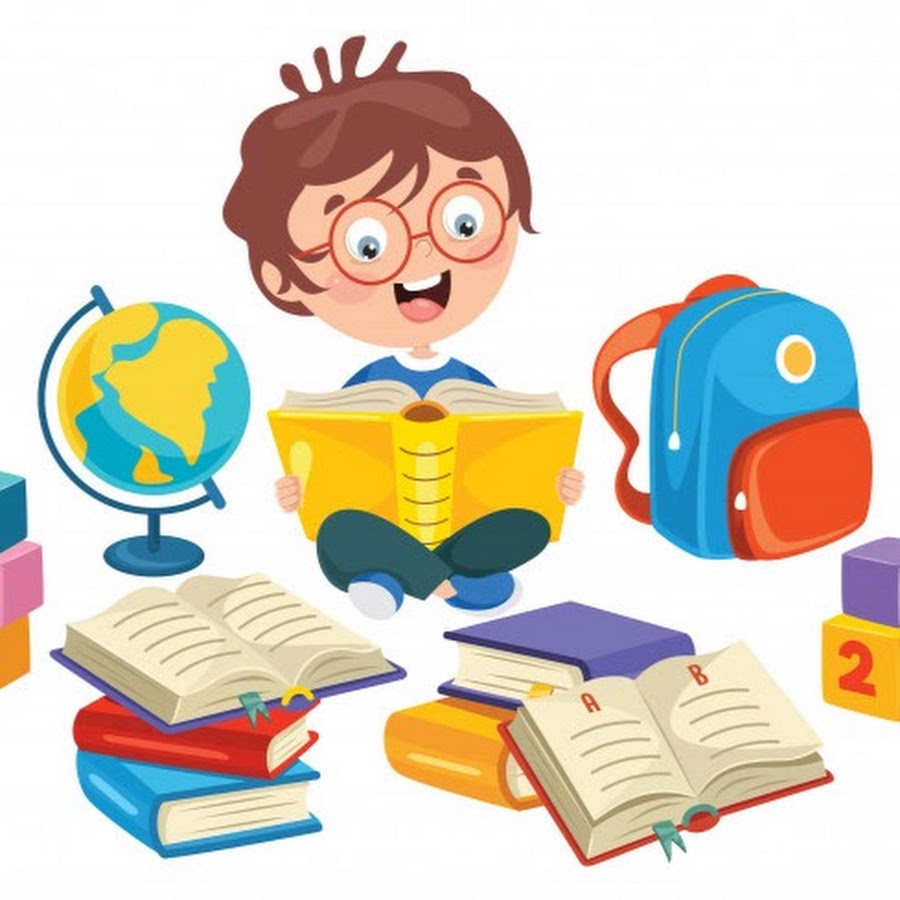 